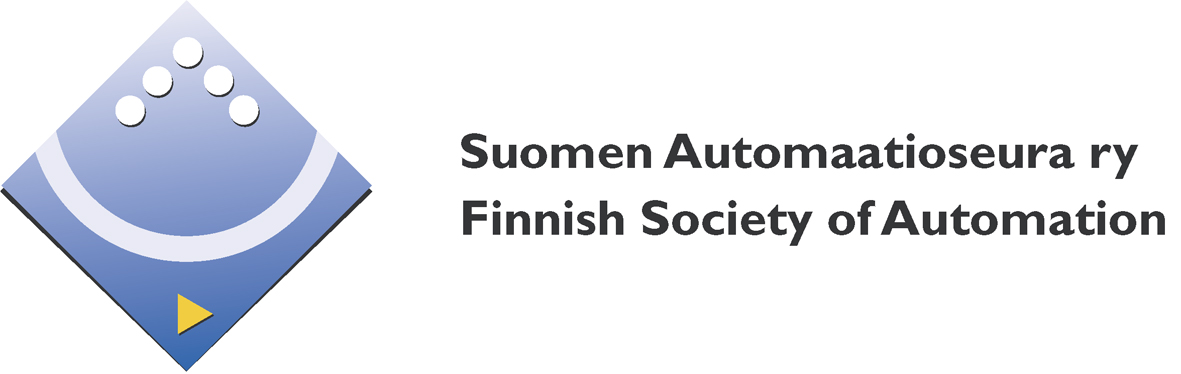 Suomen Automaatioseura ryVuosikokous  16.5.2013, Metso, Helsinki
ESITYSLISTAKokouksen avaus
Kokouksen puheenjohtajan valinta
Kokouksen sihteerin valinta
Pöytäkirjantarkastajien ja ääntenlaskijoiden valinta
Kokouksen laillisuus ja päätösvaltaisuus
Esityslistan hyväksyminen
Tilinpäätös, toimintakertomus ja tilintarkastajien lausunto
Hallituksen toimintakertomuksen hyväksyminen
Tilinpäätöksen vahvistaminen ja vastuuvapauden myöntäminen hallituksen jäsenille ja muille tilivelvollisille
Valitaan kaksi jäsentä toimikuntaan, jonka tehtävänä on valmistella syyskokouksen vaaleja
Vahvistetaan yhdistyksen uudet jäsenet
Muut asiat
Kokouksen päättäminen